六年级下册语文第二单元综合测试（讲练结合）重点字词。航海　荒岛　流落　潮水　凄凉　水源 野兽　帐篷　援救　寂寞　恐惧　联想 宴会　面积　淡忘　文明　忧郁　计算 缺乏　防止　日历　仪器　望远镜　自动 事实　制造　缺少　栅栏　介意　无非处境　苦闷　理智　控制　知足　隔绝 境地　缘故　热带　袭击　防御　手段 解除　不可思议　焉知非福　远眺 舒舒服服 高高兴兴　快快乐乐　安安全全 整整齐齐　安安静静　干干净净 跃跃欲试栩栩如生　津津有味　斤斤计较 勃勃生机　闷闷不乐　铮铮铁骨　振振有词自生自灭　一生一世　无声无息 轻手轻脚　百发百中　无边无际　有声有色例题：（一）给下列加点的字选择正确的读音。栅(zhà√  shān)栏　覆(fù√  fǜ)盖　聊(liáo√  mǎo)天（二）多音字组词。（xù）（畜养）畜（chù）（畜生）（三）近义词。畏惧——恐惧　凄凉——凄惨　安慰——宽慰（四）反义词。畏惧——勇敢　凄凉——繁荣　安慰——责备（五）填写合适的量词。一（座）荒岛　一（丝）安慰　一（艘）船　一（道）刻痕（六）填写合适的修饰词。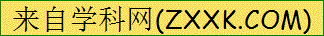 （寂寞）的生活　（野蛮）的宴会　（荒无人烟）的岛1.给下列加点的字选择正确的读音。模样(mó　mú)　　  刨土(páo　pǎo)         缰绳(jiāng　jāng)            混乱(hún　hùn)    头晕目眩(xuán　xuàn)   挨饿(āi　ái)挣断(zhēng　zhèng)     潺潺(cán　chán)2.多音字组词。（    ）（        ）     （    ）（        ）仆                      刨（    ）（        ）     （    ）（        ）3.近义词。野蛮——（     ）　缺乏——（     ）　简陋——（     ）相信——（     ）　消失——（     ）　仍然——（     ）聪明——（     ）　缘故——（     ）　温柔——（     ）恼怒——（     ）　混乱——（     ）　一模一样——（          ）无济于事——（          ）　乌合之众——（          ）聚精会神——（          ）　得意扬扬——（          ）头晕目眩——（          ）　绝望——（     ）　荒唐——（     ）疲乏——（     ）　悲伤——（     ）　诚心诚意——（          ）满不在乎——（          ）4.简陋——（     ）　野蛮——（     ）　前所未闻——（         ）相信——（     ）　消失——（     ）　聪明——（     ）熟悉——（     ）　温柔——（     ）　示弱——（     ）混乱——（     ）　舒服——（     ）　一模一样——（           ）无济于事——（          ）　乌合之众——（          ）聚精会神——（          ）　得意扬扬——（          ）伤心——（     ）　绝望——（     ）　遵守——（     ）辉煌——（     ）　喧嚣——（     ）　派头十足——（          ）5.填写合适的量词。一（    ）狗　     两（    ）猫　      一（    ）货　一（    ）木桩　   一（    ）梦　      一（    ）麻雀一（    ）石头　   一（    ）大圈　    一（    ）细缝　一（    ）寒光　   三（    ）牛        一（    ）享受　一（    ）大雁　   一（    ）敞篷车　  一（    ）沙发椅　一（    ）工夫　   一（    ）小艇6.填写合适的修饰词。（      ）的荒岛　 （      ）的人　   （      ）的处境　（      ）的经历　 （      ）的头发　 （      ）的眼睛（      ）的脊背　 （      ）的心情   （      ）的听众　（      ）的情节二、佳句积累。（一）描写外貌的句子：即是从人物的体貌特征(包括人物的容貌、衣着、神情、体型、姿态等)进行描写，以揭示人物的思想性格，表达作者的爱憎，加深读者对人物的印象。一般包括神态描写与肖像描写两部分。例句：那是一只大黑猫,脖子下面有个白斑点。他的皮毛平滑,在阳光下闪闪发亮。他的爪子收缩着,灰白的眼睛眯成了一条细缝,样子十分温柔。（二）描写语言的句子：语言描写是塑造人物形象的重要手段。成功的语言描写总是鲜明地展示人物的性格，生动地表现人物的思想感情，深刻地反映人物的内心世界，使读者“如闻其声，如见其人”，获得深刻的印象。语言描写包括人物的独白和对话。独白是反映人物心理活动的重要手段。对话可以是两个人的对话，也可以是几个人的相互交谈。描写人物的语言，不但要求作到个性化，而且还要体现出人物说话的艺术性。例句：他一看见男孩就叫了起来:“叽叽,叽叽,快看放鹅娃尼尔斯!快看拇指大的小人儿!快看拇指大的小人儿尼尔斯·蒙尔耶松!”（三）描写动作的句子：动作描写是刻画人物的重要方法之一。人物的每一行动都是受其思想、性格制约的，因此，具体细致地描写某一人物在某一情况下所作出的反应──主要是动作反应，就势必显示出了这一人物的内心活动、处世态度、思想品质。成功的动作描写，可以交代人物的身份、地位，可以反映人物心理活动的进程，可以表现人物的性格特征，有时候还能推动情节的发展。例句：他全身的毛都竖了起来,拱起腰,伸直了腿,四脚抓地,尾巴变得粗而短,两耳朝后,嘴里嘶叫着,瞪大的眼睛冒着火星。（四）描写心理活动的句子：心理描写是指在文章中，对人物在一定的环境中的心理状态、精神面貌和内心活动进行的描写。是作文中表现人物性格品质的一种方法。最常用的是描写人物的内心独白，写出人物的所思所想，让人物一无遮掩地吐露自己的心声，说出他的欢乐和悲伤、矛盾和愁郁、忧虑和希望，使读者穿透人物外表，看到人物的内心世界。同时也突出文章的中心或表明人物的品质或情感。例句：“如果这只大雄鹅飞走,可是一个很大的损失,”他想,“父母从教堂回来时,发现雄鹅不见了,他们会伤心的。”1.他的头发很长，很浓密，如一股黑色的激流向上抛溅，又像瀑布似地悬垂于半空。（仿写描写外貌的句子）2.奶奶随便用袖子拂了拂布满皱纹的脸，又摇摇头，自言自语地说：“老了，不中用啰！”3.那个摔倒在地上的运动员，手一撑，脚一踮，猛地爬了起来。                                                                [来源:Zxxk.Com]4.他觉得他的心像是被一把钝了的锉刀残忍地割开，悲痛从伤口流出，撒落一地忧伤。 
                                                                三、日积月累。（一）《鲁滨孙漂流记（节选）》一问可能会考加点字注音、根据偏旁组字在组词、填写合适的修饰词、反义词、近义词等题型。（二）《骑鹅旅行记（节选）》一问可能会考根据拼音写汉字、一课,对小男孩尼尔斯的人物评价,常以判断正误的形式考查。（三）《汤姆•索亚历险记（节选）》一课,对汤姆•索亚的人物评价,常以判断正误的形式考查。例题：（一）加偏旁变成新字再组词。每（悔）（后悔）     具（惧）（惧怕）妻（凄）（凄惨）     空（控） （控制）卯（柳）（柳树）     代（袋）（一袋）（二）1.尼尔斯变小的原因是(　A　)A.他得罪了小狐仙，小狐仙把他变小了。B.被他欺负的动物请求小狐仙把他变小了。2.尼尔斯去找小狐仙讲和，是想(　A　)A.让小狐仙把他变回原来的样子。B.真心诚意地向小狐仙道歉。（三）读拼音写词语。táo qì    ménɡ shēnɡ   wú lài  jià huò  zōnɡ yǐnɡ  chénɡ fá（淘气）   （萌生）   （无赖） （嫁祸） （踪影）  （惩罚）1.根据课文内容填空。（1）《鲁滨逊漂流记》是______国作家_____________写的一部长篇小说，主要讲的是主人公鲁滨逊出海遭遇灾难，漂流到__________，在岛上战胜种种困难，生活了___________年后，终于回到了英国。（2）我几乎花了一年工夫才完全布置好我那个用栅栏围起来的小小的住所。“一年”说明 _________。 “ 小小的” 是说_________ 。通过对比，突出了___________________________________ 。2.判断对错，对的打“√”，错的打“×”。(1)猫走到尼尔斯面前，是想救尼尔斯。（   ）(2)三头牛控诉尼尔斯最主要的原因是尼尔斯经常气得妈妈流眼泪。（   ）(3)动物们控诉、欺负尼尔斯的原因是尼尔斯以前经常欺负他们。（   ）(4)《骑鹅旅行记》的主人公是尼尔斯，他原本是个聪明活泼、调皮可爱的男孩，后来变成了一个心地善良、乐于助人的人。（   ）	(5)《骑鹅旅行记》不是一个简单的童话故事，它不仅写出了一个孩子的成长过程，也是一次对瑞典进行全面考察的旅行。（   ）	[来源:Zxxk.Com]3.把词语补充完整。若无（    ）事      落（    ）而逃  惊（    ）之鸟     （    ）惊一场[来源:学。科。网Z。X。X。K]答案一、1.mú、páo、jiāng、hùn、xuàn、ái、zhèng、chán[来源:Z+xx+k.Com]2.（pú）（忠仆）（páo）（刨坑）（pū）（前仆后继）（bào）（刨床）3.野蛮——蛮横　缺乏——缺少　简陋——粗陋 相信——信任　消失——失踪　仍然——依然 聪明——聪慧　缘故——原因　温柔——温和 恼怒——愤怒　混乱——杂乱　一模一样——毫无二致 无济于事——于事无补　乌合之众——一盘散沙 聚精会神——全神贯注　得意扬扬——扬扬自得 头晕目眩——头昏脑涨　绝望——失望　荒唐——荒诞 疲乏——疲惫　悲伤——悲痛　诚心诚意——真心实意 满不在乎——毫不在意[来源:学+科+网Z+X+X+K]4.简陋——豪华　野蛮——文明　前所未闻——司空见惯 相信——怀疑　消失——出现　聪明——愚蠢 熟悉——陌生　温柔——粗暴　示弱——逞强 混乱——整齐　舒服——难受　一模一样——天壤之别 无济于事——行之有效　乌合之众——如鸟兽散 聚精会神——东张西望　得意扬扬——垂头丧气 伤心——高兴　绝望——如愿　遵守——违反  辉煌——黯淡　喧嚣——清净　派头十足——垂头丧气5.一条狗　两只猫　一批货　一根木桩　一场梦　一只麻雀 一块石头　一个圆圈　一条细缝　一道寒光　三头牛  一种享受　一群大雁　一辆敞篷车　一张沙发椅　一番工夫　一只小艇6.可怕的荒岛　孤独的人　受尽折磨的处境　深重的经历　淡黄的头发　瞪大的眼睛　光滑的脊背　绝望的心情 热心的听众　动人的情节二、1.他大脑袋上的头发毛楂楂地直立着，像团起来的刺猬。2.她大发脾气道：“你一个女孩子，不是我看轻你，用秤称一称能有几两重!”3.佳音跑到跳高架的横杆前，又脚踏地，双臂猛摆，身体就像小燕子一样飞过了横杆。4.他心里好像有种说不出的滋味，好像全世界的蛇胆都在自己肚子中翻腾，他受不了，想把这种苦吐掉，但是这东西刚倒嘴边，又硬生生地咽了回去，空留他一口苦涩。三、1.（1）英、丹尼尔·笛福、荒岛上、二十八（2）时间长、工程很小、做围墙的工作进行得非常吃力2.（1）×（2）×（3）√（4）×（5）√3.若无其事   落荒而逃 惊弓之鸟 虚惊一场